王樵与慕王庄寻亲去，迎亲归，万里程图，魂羡三吴黄孝子；垩室生，茧室死，九泉茹恸，名齐二曲李征君。    上面这幅文理兼工，诗情洋溢，高挂淄川西关大街慕王庄孝子祠堂内供桌两边壁端的金字楹联，落款人是宋朝年间淄川城北沣水人，曾任保定、天津知府的邹振岳。一副楹联概括了宋孝子王樵孝敬父母的高尚美德。    王樵，字肩望，淄川城东梓橦山人，工诗文，擅剑术，从小孝顺父母，名贯乡里。北宋年间，北方契丹游骑进犯淄川，烧杀无度，劫掠乡民。王樵父母不幸被游骑抓去，久无音信。王樵日夜怀念双亲，悲恸难忍。他决心去西凉寻亲，边行乞，边跋涉，经数月，历艰辛，未能找到双亲踪影。只得忍痛重返故里。回乡后，造茧室于黉山，日夜栖息于中。为瞻仰双亲仪容，礼拜双亲，木刻双亲肖像置于自己用砖砌成的茧室内，并将自己封闭于茧室内，伴泪而亡。    王樵身亡茧室，不日被乡民发现后，集资将其遗体迁于西关外围旷野，筑墓立碑。之后，西关居民繁衍，建房立户，王樵墓地逐渐位居民房之中。为弘扬王樵德孝双馨的美德与孝风，经乡民集资扩建墓地，定名为宋孝子王樵祠堂。并将祠堂所在原西关西段居民地区定名为“慕王庄”。    “慕王庄”三字的魅力源于孝子王樵敬老的美德，王樵的美德名冠齐鲁大地，堪与名冠中外的二十四孝媲美！美不胜收！    王樵墓地定名为“宋孝子王公祠堂”，简称“孝子祠”。祠堂大院三进。前院与中院之间是砖瓦镶嵌的花墙，花墙中间是一圆门，门前两边各栽一株迎春花。中院甬路两边各植四棵高大的柏树，四季常青，亭亭玉立，壮美可观；鹊鸟啁啾，悦耳可闻。        中院，孝子祠堂坐北朝南，飞檐托厦，脊兽宛然。祠堂正门供桌上方高悬金字横匾，是京官侍郎毕道远所书。两边高挂邹振岳所书镏金对联。东面山墙高悬横匾“闻风兴起”四个镏金大字，亦为毕氏所书。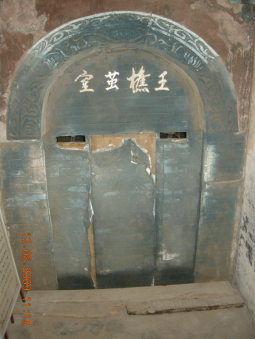     由祠堂东山墙处，进入后院，王樵墓高耸大院之中，墓体占满大院。墓南向，墓前立一座辕门式牌坊，横匾书“宋孝子王公之墓”，墓之周体枣树成林，荫及高墓。墓之西南角有一棵宋槐，粗及五围。大槐内可由几人从腹内上爬树顶观景。相传村民常到墓前上供，所用窑货、餐具全是出自墓内。    慕王孝子祠堂于民国年间改建为学堂，院内东西房舍用为教室，祠堂正殿为办公室。校名依次为淄川县立第八小学、第十七小学、西关小学、慕王小学。“文革”时，王樵墓被掘成大坑。之后旧房改造，整个孝子祠堂改建为民房。孝子祠堂的原貌已空余昔名。大孝子王樵孝敬父母的高尚品德却依然像万紫千红的春花，展现在西关大街慕王社区内外，永远呈现着美、奉献着美。为弘扬传统孝道美德，慕王社区新建的住宅区也取名“圣樵康居”。由此可见，敬老爱老的人情民风，永远靓丽地展现在般阳城关，孝水两岸，乃至齐鲁大地…… 